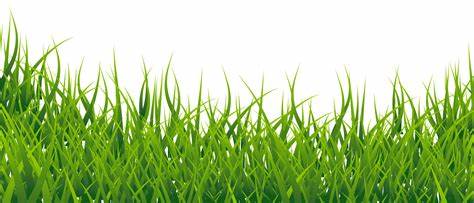 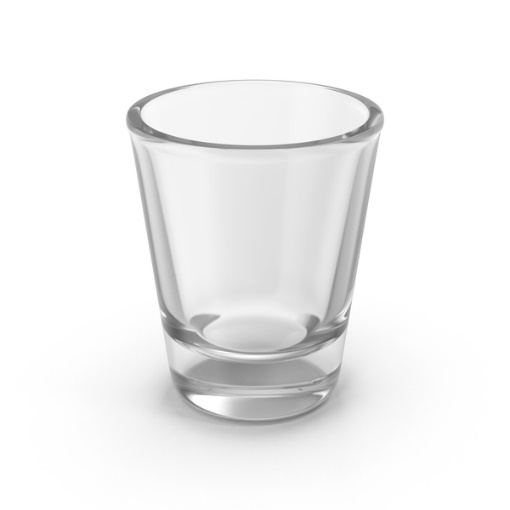 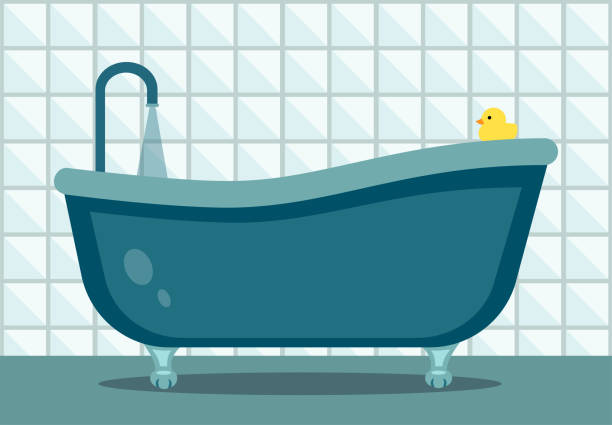 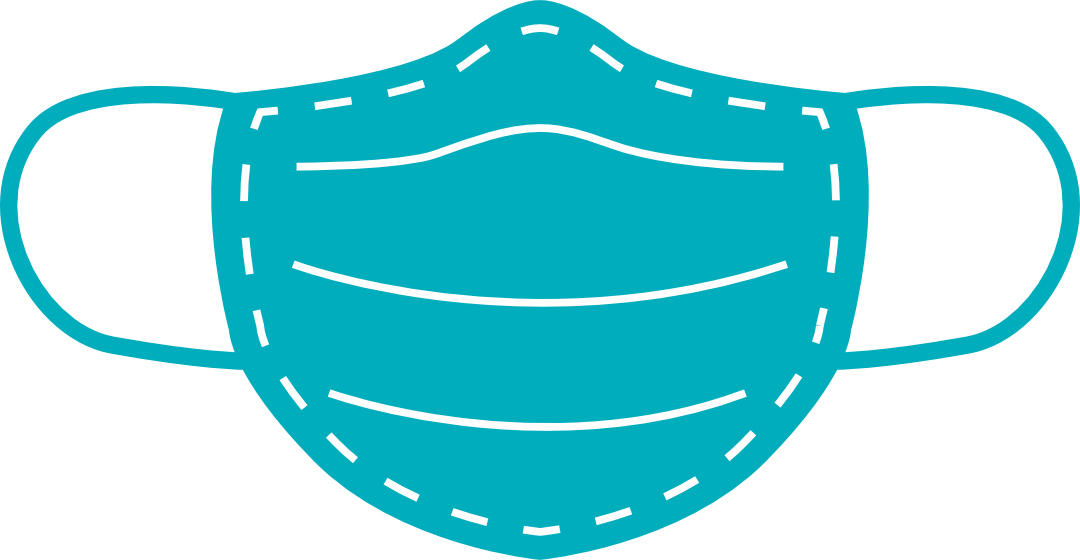 maskbathgrassglass